	Женева, 14 сентября 2022 годаУважаемая госпожа,
уважаемый господин,1	20-я Исследовательская комиссия МСЭ-Т (Интернет вещей (IoT) и "умные" города и сообщества (SC&C)) намеревается применить традиционную процедуру утверждения, описанную в разделе 9 Резолюции 1 (Пересм. Женева, 2022 г.) ВАСЭ, для утверждения упомянутых выше двух проектов Рекомендаций на своем следующем собрании, которое планируется провести с 30 января по 10 февраля 2023 года. Повестка дня и вся соответствующая информация, касающаяся собрания 20-й Исследовательской комиссии МСЭ-Т, будет представлена в Коллективном письме 2/20.2	Название и резюме проектов новых Рекомендаций Y.4601 (ранее Y.dt-smartfirefighting) и Y.4500.3 (ранее Y.oneM2M.SEC.SOL), предлагаемых к утверждению, а также указание на места их размещения содержатся в Приложении 1.3	Настоящий Циркуляр открывает официальные консультации с Государствами − Членами МСЭ относительно возможности рассмотрения этого текста с целью его утверждения на предстоящем собрании в соответствии с п. 9.4 Резолюции 1. Государствам-Членам предлагается заполнить содержащуюся в Приложении 2 форму и вернуть ее не позднее 23 час. 59 мин. UTC 18 января 2023 года.4	Если в своих ответах 70 или более процентов Государств-Членов поддержат рассмотрение с целью утверждения, то одно пленарное заседание будет посвящено применению процедуры утверждения. Государства-Члены, которые не предоставят полномочий для осуществления процедуры, должны сообщить Директору БСЭ причины такого мнения и указать, какие возможные изменения могли бы способствовать продолжению работы.ПРИМЕЧАНИЕ 1 БСЭ. – На дату настоящего Циркуляра БСЭ не получило в отношении указанных проектов текстов каких-либо заявлений в соответствии с политикой в области прав интеллектуальной собственности (ПИС). Для получения актуальной информации членам предлагается обращаться к базе данных ПИС по адресу: www.itu.int/ipr/.ПРИМЕЧАНИЕ 2 БСЭ. – Для проекта Рекомендации МСЭ-Т Y.4500.3 (ранее Y.oneM2M.SEC.SOL), по которому сделано заключение, подготовлен обосновывающий документ согласно Рекомендации A.5 МСЭ-Т.С уважением,Чхе Суб Ли
Директор Бюро
стандартизации электросвязи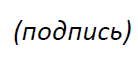 Приложения: 2Приложение 1Резюме и указание на место размещения проектов новых 
Рекомендаций МСЭ-Т Y.4601 (ранее Y.dt-smartfirefighting) и Y.4500.3 (ранее Y.oneM2M.SEC.SOL), по которым сделано заключение1	Проект новой Рекомендации МСЭ-T Y.4601 (ранее Y.dt-smartfirefighting): [R2]Структура требований и возможностей для цифрового двойника, используемого в "умном" пожаротушенииРезюмеВ проекте Рекомендации МСЭ-T Y.4601 определена структура требований и возможностей для цифрового двойника, используемого в "умном" пожаротушении.Цифровой двойник – это цифровое представление объекта интереса, и в зависимости от конкретной области применения для его функционирования могут потребоваться различные возможности, например синхронизация между физической вещью и ее цифровым представлением, а также поддержка в реальном времени (см. Рекомендацию МСЭ-T Y.4600).Благодаря развертыванию технологий Интернета вещей (IoT) и процессу интеграции информации цифровой двойник может обеспечить высокоточное цифровое представление места пожара, возможность динамической сходимости физического объекта и цифрового объекта, всестороннее понимание и контроль прошлой, настоящей и будущей ситуации на месте пожара. В современных разработках в области пожаротушения отсутствуют комплексные возможности динамического сенсорного обнаружения и прогнозирования. Невозможно предоставить информацию с задержкой и обеспечить удовлетворительную визуализацию взаимодействия персонала и места пожара.Благодаря развертыванию шлюзов, датчиков, высококачественных сетей, мультифизического моделирования, динамического анализа и прогнозирования, а также трехмерной (3D) визуализации, "умный" цифровой двойник пожаротушения обеспечивает интеллектуальные услуги, такие как отслеживание персонала, отслеживание опасностей, динамический анализ ситуации на месте пожара, оптимизация стратегии спасания, предварительное моделирование, ретроспективная реконструкция ситуации на месте пожара и т. д. Эти интеллектуальные услуги могут помочь усовершенствовать процессы принятия решений и сократить число жертв.2	Проект новой Рекомендации МСЭ-T Y.4500.3 (ex Y.oneM2M.SEC.SOL) [R3]oneM2M – Решения по обеспечению безопасностиРезюмеВ проекте Рекомендации МСЭ-T Y.4500.3 представлены спецификации для обеспечения безопасности и защиты конфиденциальности при межмашинном взаимодействии (M2M).Приложение 2Предмет: Ответ Государств-Членов на Циркуляр 37 БСЭКонсультации по проектам новых Рекомендаций МСЭ-Т Y.4601 (ранее Y.dt-smartfirefighting) и Y.4500.3 (ранее Y.oneM2M.SEC.SOL), 
по которым сделано заключениеУважаемая госпожа,
уважаемый господин,В рамках консультаций с Государствами-Членами по указанным в Циркуляре 37 БСЭ проектам текстов, по которым сделано заключение, хотел/хотела бы сообщить вам мнение данной администрации, изложенное в таблице, ниже.С уважением,[Фамилия]
[Официальная должность/титул]
Администрация [Государства-Члена]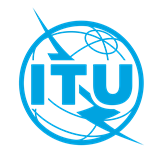 Международный союз электросвязиБюро стандартизации электросвязиОсн.:Циркуляр 37 БСЭ
SG20/CBКому:–	Администрациям Государств – Членов СоюзаКопии:–	Членам Сектора МСЭ-Т;–	Ассоциированным членам МСЭ-Т, участвующим в работе 20-й Исследовательской комиссии–	Академическим организациям − Членам МСЭ–	Председателю и заместителям председателя 20-й Исследовательской комиссии МСЭ-Т–	Директору Бюро развития электросвязи–	Директору Бюро радиосвязиТел.:Факс:Эл. почта:+41 22 730 6301+41 22 730 5853tsbsg20@itu.intКому:–	Администрациям Государств – Членов СоюзаКопии:–	Членам Сектора МСЭ-Т;–	Ассоциированным членам МСЭ-Т, участвующим в работе 20-й Исследовательской комиссии–	Академическим организациям − Членам МСЭ–	Председателю и заместителям председателя 20-й Исследовательской комиссии МСЭ-Т–	Директору Бюро развития электросвязи–	Директору Бюро радиосвязиПредмет:Консультации с Государствами-Членами по проектам новых Рекомендаций МСЭ-Т Y.4601 (ранее Y.dt-smartfirefighting) и Y.4500.3 (ранее Y.oneM2M.SEC.SOL), по которым сделано заключение и которые предложены для утверждения на собрании 20-й Исследовательской комиссии МСЭ-Т, (Женева, 30 января – 10 февраля 2023 г.)Кому:Директору 
Бюро стандартизации электросвязиМеждународный союз электросвязиPlace des NationsCH 1211 Geneva 20, SwitzerlandОт:[Фамилия][Официальная должность/титул][Адрес]Факс:Эл. почта:+41 22 730 5853tsbdir@itu.intФакс:Эл. почта:
Дата:
[Место,] [Дата]Выбрать одну из двух ячеекПроект новой Рекомендации 
МСЭ-Т Y.4601 (ранее Y.dt-smartfirefighting)	Предоставляет полномочия ИК2 для рассмотрения этого текста с целью его утверждения (в этом случае выбрать один из двух вариантов ⃝):⃝	Замечания или предлагаемые изменения отсутствуют⃝	Замечания и предлагаемые изменения прилагаютсяПроект новой Рекомендации 
МСЭ-Т Y.4601 (ранее Y.dt-smartfirefighting)	Не предоставляет полномочий ИК2 для рассмотрения этого текста с целью его утверждения (причины этого мнения и возможные изменения, которые могли бы способствовать продолжению работы, прилагаются)Проект новой Рекомендации МСЭ-Т Y.4500.3 (ранее Y.oneM2M.SEC.SOL)	Предоставляет полномочия ИК2 для рассмотрения этого текста с целью его утверждения (в этом случае выбрать один из двух вариантов ⃝):⃝	Замечания или предлагаемые изменения отсутствуют⃝	Замечания и предлагаемые изменения прилагаютсяПроект новой Рекомендации МСЭ-Т Y.4500.3 (ранее Y.oneM2M.SEC.SOL)	Не предоставляет полномочий ИК2 для рассмотрения этого текста с целью его утверждения (причины этого мнения и возможные изменения, которые могли бы способствовать продолжению работы, прилагаются)